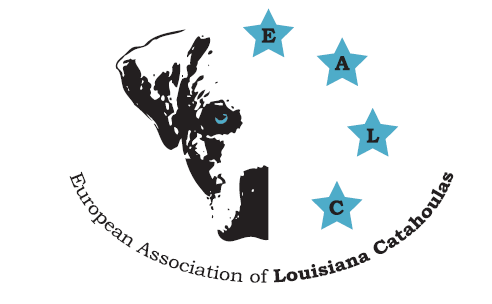 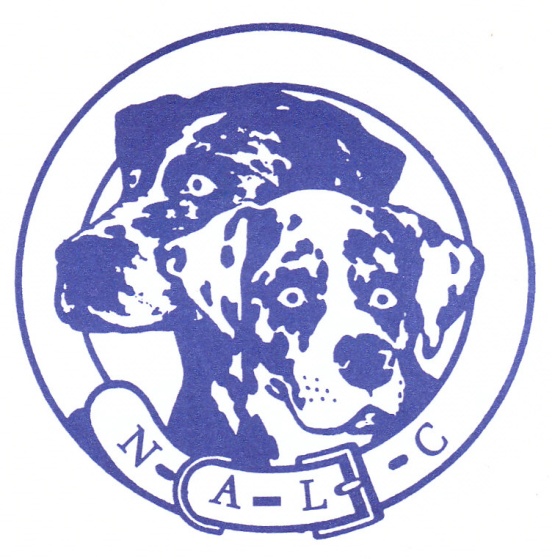 NALC & EALC SHOW in 201926–29 September at the Mitrov Farm (CR)ENTRY FORMParticipants can enter the event in following disciplines. Choose according to yourself. The rules for all disciplines will be available here (www.ealc.info)  in „EALC & NALC Show 2019“. All date at the disciplines are a preliminary programm without engagement. Only NALC registered Catahoulas are allowed for the Conformation Show. For other competitions also all other registered Catahoulas are authorized.If you want to enter more dogs into a discipline, copy yourself  a particular part of the form to add all.Final Deadline: 6 September, 2019CONFORMATION ENTRY FORMConformation is open only to NALC registered dogs.NALC  Junior-Showmanship – 28.09.2019Class # ___Child’s Name _________________________________Dog’s Full Registered Name_______________________________Class # ___ Child’s Name __________________________________Dog’s Full Registered Name_______________________________NALC  Conformation – 28.09.2019Class # ____Dog’s Reg. Name________________________________NALC Reg # _________________ __________ DOB_____________Owner______________________Shown By________________________Class # ____Dog’s Reg. Name________________________________NALC Reg # ____________________________ DOB_____________Owner______________________Shown By________________________Class # ____Dog’s Reg. Name________________________________NALC Reg # _____________________________ DOB_____________Owner______________________Shown By________________________Class # ____Dog’s Reg. Name________________________________NALC Reg # _____________________________ DOB_____________Owner______________________Shown By________________________NALC Obedience – only Level II is available – 26.09.2019All registered Catahoulas can enter this discipline.Level #___________ Dog’s Name___________________Owner______________Reg. #__________________ DOB_________Shown By__________________Level #___________ Dog’s Name___________________Owner______________ Reg. #__________________ DOB_________Shown By__________________EALC Mantrailing – Level I & Level II – 26. – 28.09.2019All registered Catahoulas can enter this discipline.Level #___________ Dog’s Name___________________Owner______________Reg. #__________________ DOB_________Shown By__________________Level #___________ Dog’s Name___________________Owner______________Reg. #__________________ DOB_________Shown By__________________EALC  SAR-Dogs– Search in wilderness – 27.09.2019 All registered Catahoulas can enter this discipline.Dog’s Name___________________Owner______________Reg. #__________________ DOB_________Shown By__________________Dog’s Name___________________Owner______________Reg. #__________________ DOB_________Shown By__________________BikeJöring & Scooter (Choose yourself) – 27.09.2019All registered Catahoulas can enter this discipline.Bike ___________ Dog’s Name___________________Owner______________Reg. #__________________ DOB_________Shown By__________________Scooter ___________ Dog’s Name___________________Owner______________Reg. #__________________ DOB_________Shown By__________________EALC  Tracking – Level I & Level II – 26. - 27.09.2019All registered Catahoulas can enter this discipline.Level #______ Dog’s Name___________________Owner_____________________NALC Reg. #__________________ DOB_________Shown By__________________Level #___________ Dog’s Name___________________Owner______________NALC Reg. #__________________ DOB_________Shown By__________________NALC & EALC Cow Dog Instinct Trial – 28.09.2019All registered Catahoulas can enter this discipline.Dog’s Name___________________Owner_____________________NALC Reg. #__________________ DOB_________Shown By__________________Dog’s Name___________________Owner______________NALC Reg. #__________________ DOB_________Shown By__________________EALC Catahoula Fun Competition – let yourself be surprised! - 29.09.2019Also for Catahoulas without pedigree, Catahoula Mix and other breeds - no feesDog’s Name___________________Owner_____________________DOB_________Breed___________Dog’s Name___________________Owner______________DOB_________Shown By__________________Breed____________Entry Fees: Fill all your above entries. Please read the rules for the competitions!!         *Conformation Discount for EALC Members: 1 dog - 15 € per dog                                                                                    2 dogs – 12 € per dog                                                                       3 or more dogs – 10 € per dogDay of Show Prices is allowed only for Conformation and Jr. Showmanship.No exceptions and no EALC membership discount: 38 € per every dog/17 € per child.ENTRY Fees should be sent/paid to EALC together with the filled Entry form.Entry Form will not be accepted without the payment confirmation and the Scann of the pedigree for all entries.Payment information:Bank transfer:Bank: Sparkasse Bad Tölz-WolfratshausenAccount owner: EALCIBAN: DE25 7005 4306 0011 4480 73;  BIC: BYLADEM1WORReason for payment: EALC Show September 2019Or Cash, or ask for advice at catahoula@ealc.info.Please send your filled and scanned Entry Form by email to catahoula@ealc.info, together with payment confirmation  and a pedigree copy for all entering dogs. Entry Fees for all Working Disciplines (and Conformation and Jr. Showmanship with discount) must be paid in advance, until the deadline 6th September 2019No Entry fee Refunds will be issued.All dogs must be free of ticks, fleas, or transmissible diseases.  Passport or vaccination confirmation and health of your dog will be checked at the Entry Point. I understand that above entry/entries will be my responsibility and not that of NALC, EALC, and property owner and organizers. Dogs will not be allowed to show without proper collar and leash. All dogs must be penned, caged, or tied if not being showed. I understand that any owner or participant that will not control his or her dog, disturb others during the event or will not comply with rules for animal protection and wellness will be asked to leave the property. All dogs must be up-to-date on their shots or said shots must have been given at least 15 days prior to the show date. I understand that all my doing during this event are of my responsibility and I will not cause any loss or injury by my acting. I hereby assume the sole for and agree to indemnify and save the aforementioned parties harmless from any and all loss and expense (including legal fees) by reason of the liability imposed by law upon any of the aforementioned parties for damage.Signed:___________________________Date:______________________Print the name:__________________________Phone: ________________Address:____________________________________________________E-mail: ___________________ACCOMMODATIONAll rooms of the below mentioned pensions are reserved for the EALC & NALC Show and can only be booked through this registration! Payment of the accommodation in the pension / hotel.ACCOMMODATION during the SHOW is needed:          YES/NOFrom Wednesday 25.09.2019 until:___________________From Thursday 26.09.2019 until:____________________From Friday 27.09.2019 until:_______________________From Saturday 28.09.2019 until:_____________________I choose the accommodation at:______________________# persons__________________ # dogs________________# children (age) __________________Accommodation is paid at the place. Prices are in Kč: 1 € = ca 27 KčACCOMMODATION is available at max. distance of 6–10 km from Mitrov:MITROV FARM, Mitrov (www.mitrovskydvur.cz)Catering is available within the area.a) Camping facilityb) Caravan place             LESNÍ PENZION, Podmitrov (http://www.podmitrov.cz/)Breakfast (and dinner) included in the price.a) Bungalows (Dogs allowed inside)b) Rooms for 4 persons without bathroom (Dogs allowed inside)c) Rooms for 2-4 persons with bathroom (Dogs allowed inside)Prices: According to accommodation chosen 450–200 Kč per person and night, +50 Kč per dogPENZION “U STATKARKY”, Habří (http://www.habri.eu/cs/penizon-u-statkarky/)Selfcatering is possible, kitchen available.Rooms for 3-4 persons with bathroom (Dogs allowed preferably with cages)Vejminek – for 4 persons (kitchen + bathroom) Dogs are allowed Prices: 250–300 Kč per person and night, Vejminek – 200 Kč per person and nightChildren some reduction of a price according to age.PENZION “VAŘEJKUV DVUR”, Meziboří (Strážek) (http://varejkuvdvur.webnode.cz/) Breakfast is possible at the place or selfcatering is possible (kitchen available)Dogs are allowed (preferred with cages)Rooms for 2-3 persons (bathroom) Room for 3+2 persons (bathroom)Prices: 580 –500 Kč per person and night, dogs in the room +250 KčChildren some reduction of a price according to age.            PENZION  “U VYLETU”, Moravec (http://penzion-vysocina.cz/)            Newly built and equipped            Selfcatering possible, kitchen available            Dogs allowed in the room            Rooms with bathroom for 2 +(1) persons One apartment with 3 separate rooms - suitable for a group of people who know each other            Prices: 200–300 Kč per person and night according to a number of days, dogs +50 Kč            Children some reduction of the price according to age.Class #     Jr. ShowmanshipClass #      Female ConformationClass #Male Conformation1Boys/Girls 7 & under63-6 months female133-6 months male2Girls 8-12 years old76-9 months female146-9 months male3Girls 13-16 years old89-12 months female159-12 months male4Boys 8-12 years old91 year & older female (never had a litter)161 year & older male (never had a litter)5Boys 13-16 years old101 year & older female (has had a litter)171 year & older male (has had a litter)112 years & older female Hip certified182 years & older male Hip certified126 years & older female (Senior)196 years & older male (Senior)For classes # 11 and 12, OFA evaluation is needed.For classes # 11 and 12, OFA evaluation is needed.For classes # 11 and 12, OFA evaluation is needed.For classes # 11 and 12, OFA evaluation is needed.For classes # 11 and 12, OFA evaluation is needed.For classes # 11 and 12, OFA evaluation is needed.CLASSESEALC MEMBEREALC NON-MEMBER# EntriesTOTALJr. Showmanship     5 € per child           10 € per childConformation*   15 € per dog           25 € per dogObedience   10 € per dog           20 € per dogMantrailing   24 € per dog           34 € per dogSearch & Rescue   20 € per dog           30 € per dogBikejöring & Scooter   15 € per dog           25 € per dogHerding Instincts   34 € per dog           44 € per dogTracking   22 € per dog           33 € per dogTrophy SponsorAny amount is appreciatedTotal: